Recall Cases Summary – Canada (Last Update Date: 31 January 2022)‘Date Product Categories Hazard Image6-Jan-2022Equate Dry Mouth Oral RinseBodycare / CosmeticsMicrobiological Hazard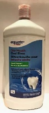 6-Jan-2022Tahini Sesame Seed PasteFoodMicrobiological Hazard/7-Jan-2022DEWALT ® Jobsite Pro Wireless EarphoneComputer / Audio / Video / Other Electronics & AccessoriesBurn Hazard, Fire Hazard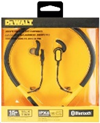 7-Jan-2022Certain Salad ProductsFoodMicrobiological Hazard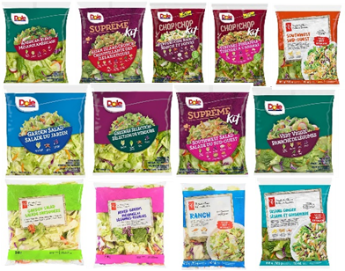 7-Jan-2022Pulled Chicken & Rice BurritosFoodMicrobiological Hazard/10-Jan-2022"La" Stimpson's Surf ClamsFoodMicrobiological Hazard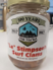 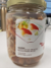 10-Jan-2022Tahineh – Ground Sesame 100%FoodMicrobiological Hazard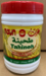 11-Jan-2022Tahineh – Ground Sesame 100%FoodMicrobiological Hazard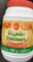 11-Jan-2022King Ranch CasseroleFoodMicrobiological Hazard/12-Jan-2022Qualipièces Brand Rollerski®Car ComponentsInjury Hazard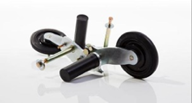 13-Jan-2022All Food Products Distributed By Bistak Enterprises Inc. and Bistak Groceries Inc. , 325 20th St West, Saskatoon, SK.FoodMicrobiological Hazard/17-Jan-2022Tiger NutFoodMicrobiological Hazard/18-Jan-2022Halva with Black SeedFoodMicrobiological Hazard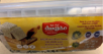 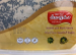 19-Jan-2022KidORCA Hard Shell Rain JacketFabric / Textile / Garment / Home TextileEntanglement Hazard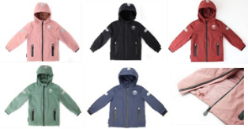 19-Jan-2022Kattnakken Junior Rain JacketFabric / Textile / Garment / Home TextileStrangulation Hazard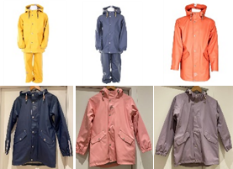 20-Jan-2022FRIGG Classic and Daisy Silicone PacifierToys and Childcare ProductsChoking Hazard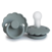 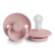 21-Jan-2022Dyna-One Energy Absorber LanyardTools and HardwareInjury Hazard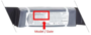 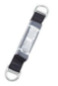 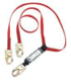 21-Jan-2022Immunity Super Functional SmoothieFoodPoisoning Hazard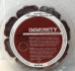 22-Jan-2022Unsweetened Oat M*lk Barista FriendlyFoodRisk of Allergy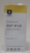 22-Jan-2022Baked Red Bean CakeFoodRisk of Allergy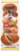 22-Jan-2022Sauerkraut Fish (Szechuan Style) SpicyFoodRisk of Allergy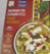 24-Jan-2022Carrément Beau RaincoatFabric / Textile / Garment / Home TextileEntanglement Hazard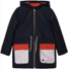 24-Jan-2022Certain SandwichesFoodMicrobiological Hazard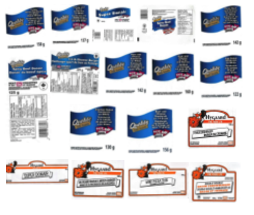 27-Jan-2022Hoppetta 2-Way Gauze Sleep BagFabric / Textile / Garment / Home TextileBurn Hazard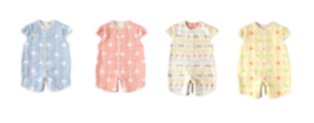 28-Jan-2022Matrix T1xe (TM522), Matrix T3x (TM509), and T3x (TM523) TreadmillSporting Goods / EquipmentFire Hazard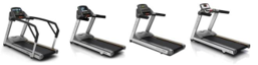 28-Jan-2022Original KimchiFoodMicrobiological Hazard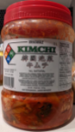 